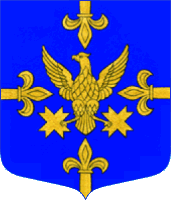 МУНИЦИПАЛЬНОЕ ОБРАЗОВАНИЕРАЗМЕТЕЛЕВСКОЕ СЕЛЬСКОЕ ПОСЕЛЕНИЕВСЕВОЛОЖСКОГО МУНИЦИПАЛЬНОГО РАЙОНАЛЕНИНГРАДСКОЙ ОБЛАСТИАДМИНИСТРАЦИЯПОСТАНОВЛЕНИЕ04.05.2011 г.                                                                                           № 35 д. Разметелево                                                                                                            Об утверждении проекта планировки и проекта межевания	В соответствии с Земельным кодексом Российской Федерации, Градостроительным кодексом Российской Федерации, Федеральным законом от 21.07.2005 №94-ФЗ "О размещении заказов на поставки товаров, выполнение работ, оказание услуг для государственных и муниципальных нужд", Уставом МО Разметелевское СП, Положением о порядке организации и проведении публичных слушаний по проекту планировки территории и/или проекту межевания территории или части территории МО Разметелевское СП, утвержденным решением Совета депутатов МО Разметелевское СП от 11.03.2011 №17, на основании постановления администрации МО Разметелевское СП от 13.09.2010 №102 «О принятии решения о подготовке документации по планировке территории МО Разметелевское СП», муниципального контракта №21/10-кт от 15.11.2010 года (исполнитель ООО «Васт Дизайн»), рассмотрев протокол рабочей группы – комиссии по подготовке Правил землепользования и застройки МО Разметелевское СП №10-12-2010/02 от 10.12.2010, заключение о результатах проведения публичных слушаний по проекту планировки и проекту межевания от 01.03.2011 №01/03/2011-5, с учетом протокола публичных слушаний от 25.02.2011 №25/02/2011-5, рекомендаций комиссии по подготовке Правил землепользования и застройки МО Разметелевское СП №09-03-2011/01,	ПОСТАНОВЛЯЮ:Утвердить Проект планировки и проект межевания территории дер.Манушкино на земельных участках с кадастровыми номерами: 47:07:10-47-005:0303, 47:07:10-47-005:0305, 47:07:10-47-005:0304, 47:07:10-47-005:0119, категория земель: земли населенных пунктов, разрешенное использование: в целях индивидуального жилищного строительства, принадлежащих на праве собственности ООО «Экстрим» (свидетельства о государственной регистрации права собственности: от 18.11.2009 78-АД 483499, от 18.11.2009 78-АД 483500, от 03.07.2009 78-АД 132025) и гр.Родионовой Е.М. (свидетельство о государственной регистрации права собственности от 16.03.2010 78-АД 709132), согласно приложению №1.Присвоить земельным участкам номера, согласно приложению №2.Утвержденную документацию по планировке территории разместить на официальном сайте МО Разметелевское СП www.razmadm.ru в сети Интернет и в газете «Колтуши».Настоящее постановление опубликовать в газете «Колтуши» и разместить на официальном сайте МО Разметелевское СП www.razmadm.ru в сети Интернет.Контроль за исполнением постановления оставляю за собой.Глава администрации                                                    А.О.ЗнаменскийРассылка: 1 экз. – в дело                   3 экз. – заявителю                   1 экз. – в прокуратуру